АДМИНИСТРАЦИЯ МУНИЦИПАЛЬНОГО ОБРАЗОВАНИЯ«МОНАСТЫРЩИНСКИЙ РАЙОН» СМОЛЕНСКОЙ ОБЛАСТИП О С Т А Н О В Л Е Н И Еот 07.02.2020 № 0044О внесении изменений в постановление Администрации муниципального образования «Монастырщинский район» Смоленской области от 21.02.2019 № 0083 (в редакции постановлений от 24.05.2019 № 0171; 25.07.2019 № 0257)В соответствии с Федеральным законом от 6 октября 2003 № 131-ФЗ «Об общих принципах организации местного самоуправления в Российской Федерации», Федеральным законом от 24 июня 1998 №89-ФЗ «Об отходах производства и потребления», Уставом муниципального образования «Монастырщинский район» Смоленской областиАдминистрация муниципального образования «Монастырщинский район» Смоленской области  п о с т а н о в л я е т:1. Внести в постановление Администрации муниципального образования «Монастырщинский район» Смоленской области от 21.02.2019 № 0083 «Об утверждении реестра мест (площадок) накопления твердых коммунальных отходов на территории Монастырщинского городского поселения Монастырщинского района Смоленской области» в редакции постановлений Администрации муниципального образования «Монастырщинский район» Смоленской области от 24.05.2019 № 0171, 25.07.2019 № 0257 следующие изменения:1.1. Реестр мест (площадок) накопления твердых коммунальных отходов на территории Монастырщинского городского поселения Монастырщинского района Смоленской области изложить в новой редакции (Приложение № 1).1.2. Схемы размещения мест (площадок) накопления твердых коммунальных отходов на территории Монастырщинского городского поселения Монастырщинского района Смоленской области изложить в новой редакции (Приложение № 2).2. Настоящее постановление вступает в силу с момента его подписания и подлежит размещению на официальном сайте Администрации муниципального образования «Монастырщинский район» Смоленской области.3. Контроль за исполнением настоящего постановления оставляю за собой.И.о. Главы муниципального образования«Монастырщинский район»Смоленской области                                                                             А.С. Барановский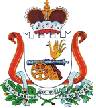 